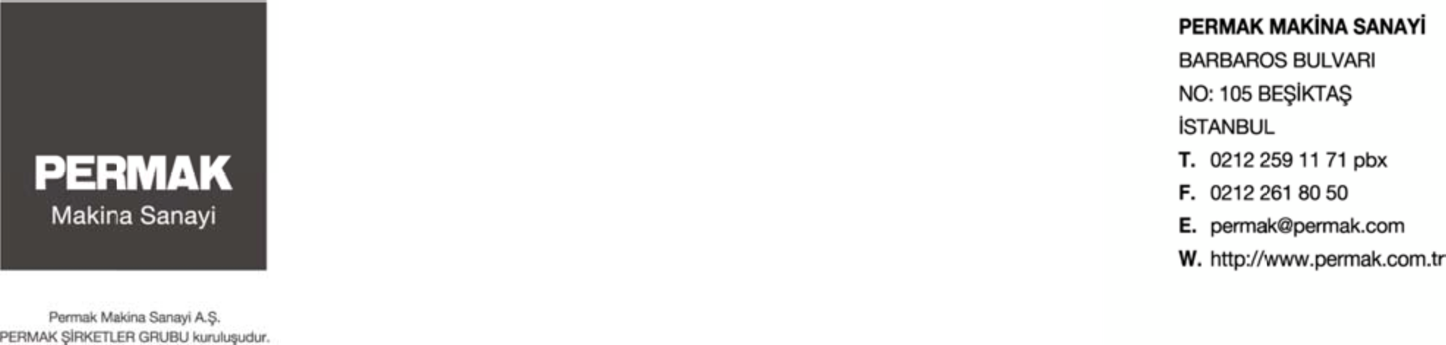 TEKNİK BÜLTEN Sayın Yetkili,Tesisinizde Kuru Temizleme Tesisi varsa aşağıdaki açıklamaları lütfen dikkatle okuyunuz. PERKLORETİLEN'in Kansorejen etkisi sebebiyle gelişmiş ülkelerde kullanımında ciddi kısıtlamalar ve yasaklar  getirilmiştir. Firmamızda bu konuda müşterilerini doğru kullanım konusunda uzun yıllardır uyarmaktadır. Siz müşterilerimizinde gerekli tedbirleri almanız açısından bu uyarımızı tekrar hatırlatmak isteriz.1- Kuru Temizleme Tesislerinde kullanılan Perkloretilen solventi yüksek oranda havaya veya suya karıştığında insan sağlığına ve çevreye büyük zarar verebilmektedir. Bu konuda Avrupa Birliği 11 Mart 1999 tarihinde aldığı kararlar sonucu, 31 Ekim 2007 tarihine kadar Kuru Temizlemelerde kullanılan Perkloretilenin atık oranını minimize etme kararı almış ve Avrupa ülkelerinde buna uymayan işyeri yetkililerine büyük cezai uygulamalar başlatılmıştır. Bu oran temizlenecek KG, KG tekstil başına maksimum 20 mg’dır. Çalışma yerinde havadaki emisyon oranı ise max 2 mg N/M3 olarak tespit edilmiştir.2- Bu konudaki kararları websitemizdeki www.permak.com.tr linkinden Kuru Temizleme başlığından 11 Mart tarihli Council Direktive 1999/13/EC kararlarını görebilirsiniz.3-  Bunun dışında Google’dan İngilizce “Perchlorethylen” “Cancer“ veya Türkçe sayfalardan “Perkloretilen” “Kanser“ yazdığınızda Devlet kurumlarının, Özel üniversitelerin, İş güvenliği kuruluşların ve Mahkemelerin Perkloretilenin emisyon şartlarına uyulmadığında kanserojen etkisini anlatan yüzlerce rapora ulaşacaksınız.Çoğu kimyasal madde gibi hatalı kullanma durumunda insan sağlığına zarar veren Perkloretilen solventi, artık kuru temizleme işlemlerinde çok daha dikkatli kullanılmak zorundadır.Açık sistem (Bacalı) makinaların kullanımları tamamen yeni düzenlemelere göre yasaktır.Eski sistem soğutmalı ve bacasız makinaların yeni şartları sağlıyabilecek modifikasyonu hızla yapılmalı (Slimsorba ve benzeri ilaveler) veya yeni sistemlerle değiştirilmelidir.Yeni sistem makinalarında bakımlarının doğru yapılması ve belli sürelerde hava emisyon değerlerinin ölçülerek sağlığa zarar verebilecek bir kaçak olup olmadığı kontrol edilmesi gerekir. Perkloretilen gazı sürekli yüksek oranda teneffüs edildiğinde zararlıdır. Ayrıca bu gaz kaçaklarının maddi kayba da neden olduğu dikkate alınmalıdır.Perkloretilenle ilgili kısıtlamalar artacağından, yeni makina yatırımlarınızı sağlığa zararı      olmayan silicon bazlı GreenEarth kullanan Multisolvent türü makinalar ile yapmanızı öneririz.Bu konuda sizleri bilgilendirmek istiyoruz. Çalışanlarınızı bu konuda bilgilendirmenizi ve Perkloretilen gazı kokusu hissedilmesi durumunda hızla gerekli tedbirleri almanızı önemle tavsiye e tmekteyiz. İstediğinizde PERMAK Teknik Servisi Emisyon ölçüm cihazlarıyla sizlere yardımcı olabilecektir.PERMAK // CLEAN